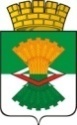 ДУМАМАХНЁВСКОГО МУНИЦИПАЛЬНОГО ОБРАЗОВАНИЯ                                              четвертого созываРЕШЕНИЕ от  25 апреля  2023 года                      п.г.т.Махнёво                                      № 236  О принятии к рассмотрению проекта решения Думы Махнёвского муниципального образования «Об  утверждении годового отчёта   об исполнении бюджета Махнёвского муниципального образования за 2022 год»В соответствии со статьёй 35  Федерального закона от 06.10.2003 года № 131-ФЗ «Об  общих принципах местного самоуправления в Российской Федерации», руководствуясь статьей 23 Устава Махнёвского муниципального образования,  Дума  Махнёвского муниципального образованияРЕШИЛА:Принять к рассмотрению проект решения Думы Махнёвского муниципального образования «Об  утверждении годового отчёта   об исполнении бюджета Махнёвского муниципального образования за 2022 год», внесенный на рассмотрение  в  Думу Махнёвского муниципального образования Администрацией Махнёвского муниципального образования   (прилагается).Настоящее Решение вступает в силу со дня его принятия.Направить настоящее Решение в Контрольное управление Махнёвского муниципального образования для проведения  внешней  проверки годового  отчета и подготовки заключения.Направить настоящее Решение для   опубликования в газету «Алапаевская искра» и разместить на   сайте Махнёвского муниципального образования  в сети «Интернет». Председатель Думымуниципального образования                                                            С.Г.АлышовГлава муниципального образования                                           А.С.КорелинПроектДУМА  Махнёвского муниципального образования четвертого созываРЕШЕНИЕот                  2023 года                       п.г.т.Махнёво                                      №   Об утверждении годового отчета об исполнении бюджета Махнёвского муниципального образования за 2022 год	Заслушав годовой отчет Администрации Махнёвского муниципального образования об исполнении бюджета Махнёвского муниципального образования за 2022 год, заключение Контрольного управления Махнёвского муниципального образования по результатам внешней проверки годового отчета об исполнении бюджета Махнёвского муниципального образования за 2022 год, экспертное заключение Контрольного управления Махнёвского муниципального образования на проект решения Думы Махнёвского муниципального образования «Об утверждении годового отчета об исполнении бюджета Махнёвского муниципального образования за 2022 год», учитывая решение участников публичных слушаний от ____ __________ 2023 года, Дума Махнёвского муниципального образования отмечает:Бюджет Махнёвского муниципального образования по доходам на 2022 год запланирован с учетом уточнений в сумме 681 404,6 тыс. руб. в том числе безвозмездные поступления -  605 751,4 тыс. рублей.Фактически за отчетный период доходы бюджета муниципального образования составили – 669 269,8 тыс. руб. (98,2 % к плану), в том числе безвозмездные поступления – 603 198,8 тыс. руб. (99,6 % к плану).Налоговые и неналоговые доходы исполнены в сумме 68 284,6 тыс. руб. (90,3 % к годовому плану) с учетом поступлений незапланированных доходов. Основную долю поступлений обеспечивает налог на доходы физических лиц – 34 343,8 тыс. руб. или 105,7%.Неисполнение доходной части бюджета произошло в результате недопоступления запланированных доходов.Межбюджетные трансферты из областного бюджета поступили в объеме 603 198,8 тыс. руб. (99,6 % к годовым назначениям) в том числе: - дотации на выравнивание бюджетной обеспеченности – 138 580,0 тыс. руб. или 100% к плану;-дотации на поддержку мер по обеспечению сбалансированности бюджетов-48 047,0 тыс. руб.  или 100 % к плану;-дотации (гранты) за достижение показателей деятельности органов местного самоуправления-143,9 тыс. руб.  или 100 % к плану; - субсидии бюджетам бюджетной системы Российской Федерации (межбюджетные субсидии) – 299 794,9 тыс. руб. или 100% к плану; - субвенции бюджетам бюджетной системы Российской Федерации – 107 888,6 тыс. руб. или 98,9% к плану;  - иные межбюджетные трансферты – 4578,4 тыс. руб. или 90,5% к плану.  - прочие межбюджетные трансферты, передаваемые бюджетам – 4166,0 тыс. руб. или 81,9% к плану.Профицит бюджета по итогам исполнения за 2022 год сложился в сумме 3 264,9 тыс. рублей.Расходы бюджета Махнёвского муниципального образования за 2022 год исполнены в сумме 666 004,9 тыс. руб., что составило 97,2% к уточненному плану.   Основная причина неисполнения расходной части бюджета  - наличие вакантных ставок, невыполнение в срок работ, что повлекло неуплату по договорам, уменьшение количества заявителей на получение  пособий и компенсаций. Остаток средств на счетах бюджета на 01.01.2023 года составил  1516,3 тыс. руб.Кредиторская задолженность получателей бюджетных средств по исполнителям и поставщикам за оказанные услуги и выполненные работы на  01.01.2023 года  составляет     18 324 648,0 руб. Просроченная кредиторская задолженность составляет 4 359 538,48 руб.           Дума Махнёвского муниципального образования  	 РЕШИЛА:         1.Утвердить годовой отчет Администрации Махнёвского муниципального образования об исполнении бюджета Махнёвского муниципального образования за 2022 год:1.1. По доходам в сумме 669 269,8 тыс. рублей, включая безвозмездные поступления в виде дотаций, субвенций и прочих межбюджетных трансфертов в сумме 603 198,8 тыс. рублей.1.2. По расходам в сумме 666 004,9 тыс. рублей;1.3. Профицит  бюджета муниципального образования в сумме 3 264,9 тыс. рублей.1.4.Муниципальный долг – 0,0 тыс. руб., в том числе по гарантиям  - 0,0 тыс. руб., верхний предел на 01.01.2023 года – 0,0 тыс. руб.;1.5. Информацию о поступлении доходов бюджета Махнёвского муниципального образования на 01.01.2023 года (Приложение №1);1.6. Информацию по расходам бюджета Махнёвского муниципального образования по разделам, подразделам, целевым статьям расходов, видам расходов, классификации расходов бюджетов Российской Федерации за 2022 год (Приложение №2);1.7. Информацию об исполнении ведомственной структуры расходов бюджета Махнёвского муниципального образования по главным распорядителям за 2022 год (Приложение №3);1.8. Информацию о распределении бюджетных ассигнований на реализацию муниципальных программ Махнёвского муниципального образования за 2022 год (Приложение № 4);1.9. Информацию о поступлении из источников внутреннего финансирования дефицита бюджета Махнёвского муниципального образования за 2022 год (Приложение № 5); 1.10.Исполнение Программы муниципальных гарантий за 2022 год (Приложение №6);        1.11. Информация об исполнении средств бюджета Махнёвского муниципального образования за 2022 год по получателям бюджетных средств (Справочное приложение); 1.12. Исполнение публичных нормативных обязательств в сумме 8,7 тыс. руб.;1.13. Исполнение резервного фонда Администрации Махнёвского муниципального образования в сумме 195,3 тыс. руб.;Бюджетные кредиты в 2022 году не планировались и не предоставлялись из бюджета муниципального образования.2. Главным распорядителям средств, главным администраторам доходов местного бюджета:1) усилить контроль над целевым и эффективным использованием средств местного бюджета;2)  усилить контроль своевременной выплаты заработной платы работникам подведомственных казенных учреждений;3) осуществлять погашение кредиторской задолженности в 2023 году в соответствии с утвержденными лимитами бюджетных обязательств и доведенными предельными объемами финансирования;4) принять меры к недопущению  образования кредиторской задолженности в 2023 году;5) усилить контроль над подведомственными получателями бюджетных средств в части заключения муниципальных контрактов, договоров, подлежащих исполнению за счет бюджетных средств, в пределах доведенных лимитов БО и с учетом принятых и неисполненных  обязательств в соответствии со ст.161 БК РФ.3. Рекомендовать Администрации Махнёвского муниципального образования, Финансовому отделу Администрации Махнёвского муниципального образования:1) Финансирование расходов местного бюджета по прямым получателям бюджетных средств осуществлять равномерно и пропорционально в соответствии с утвержденным Думой Махнёвского муниципального образования бюджетом на основании сводной росписи расходов;2) обеспечить исполнение бюджета в 2023 году, уделив особое внимание:- финансированию расходов на оплату труда с начислениями;- оплату коммунальных услуг;- приобретению продуктов питания детских дошкольных учреждений.4. Настоящее Решение вступает в силу с даты  его опубликования в газете «Алапаевская искра».5. Настоящее Решение с приложениями № 1 – 6 опубликовать в газете «Алапаевская искра» и разместить на   сайте Махнёвского муниципального образования  в сети « Интернет».6. Контроль исполнения настоящего Решения возложить на постоянную комиссию по экономической политике, бюджету, финансам и налогам Думы муниципального образования (Дюкова С.В.).Председатель Думы муниципального  образования                                                 С.Г.АлышовГлава муниципального образования                                              А.С.Корелин